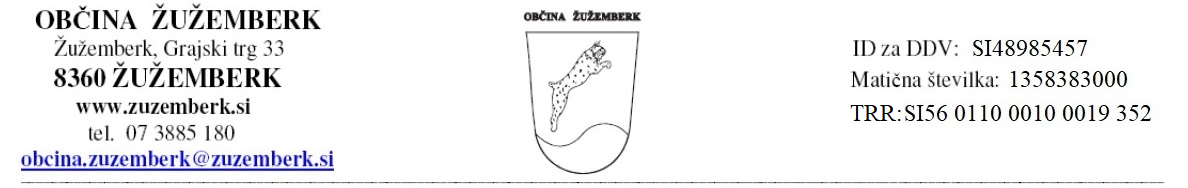 Številka: 410-7/2022-11Datum: 6.12.2022Okvirna višina predvidenih sredstev za sofinanciranje letnega programa turističnih društev v letu 2022 je bila 1.500,00 EUR.Seznam prejemnikov sredstev:Društvosedežznesek sofinanciranja v letu 2022 v EURTuristično društvo Suha krajinaGrajski trg 33, 8360 Žužemberk1.500,00